 АДМИНИСТРАЦИЯ 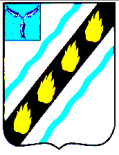 СОВЕТСКОГО МУНИЦИПАЛЬНОГО  РАЙОНА САРАТОВСКОЙ ОБЛАСТИ	 ПО С Т А Н О В Л Е Н И Е	 от  18.03.2016   	№   121 р.п. Степное  внесении изменений в постановление администрации Советского муниципального района от 14.12.2015 № 960  соответствии с постановлением Правительства Саратовской области от 31.12.2013  №  800-П  «Об  утверждении  областной  программы  капитального ремонта общего имущества в многоквартирных домах на территории Саратовской области» (с изменениями от 10.02.2016) и руководствуясь Уставом Советского муниципального  района,  администрация  Советского  муниципального  района ПОСТАНОВЛЯЕТ:   Внести  изменения  в  приложения  №  1,  №  2,  №  3  постановления администрации  Советского  муниципального  района  от  14.12.2015  №  960  «Об утверждении  краткосрочного  плана  реализации  долгосрочной  региональной программы капитального ремонта общего имущества в многоквартирных домах на территории Советского муниципального района на 2016 год», изложив их в новой редакции (прилагаются).   Настоящее  постановление  вступает  в  силу  со  дня  его  официального опубликования в установленном порядке.  Глава администрации Советского муниципального района	                                                  	С.В. Пименов Котурай Н.В. 5-00-37  Приложение № 1  постановлению администрации Советского муниципального района от __________________ №_________ "Приложение № 1  постановлению администрации Советского муниципального района от 14.12.2015 № 960" Перечень многоквартирных домов,  которые включены в утвержденный субъектом Российской Федерации в соответствии с жилищным                                                                         законодательством краткосрочный план реализации региональной программы капитального ремонта многоквартирных домов Год Площадь помещений МКД: Стоимость капитального ремонта  том числе:п/п № Адрес МКД кв.м чел. руб. руб. руб. руб. руб. руб./кв.м .м 1 2 3 4 5 6 7 8 9 10 11 12 13 14 15 16 17 18 19 Итого по Советский муниципальный 	11 850 	ул Вокзальная Панельн д.7 1975 ые    2     3    1 078,00   1 078,00    742,60    48   800 000,00     0,00    0,00     0,00    800 000,00     742,12    10.2016 2 рп Советское Урицкого Деревян3 1957 ные    2     2    393,10    393,10    245,30    15  1 250 000,00     0,00    0,00     0,00   1 250 000,00 179,85    10.2016  д.7 Каменнырп Степное ул е, 3 50 лет Победы д.18 1987 рп Степное ул Октябрьская кирпичн ые Каменны е, кирпичн   5     6    4 980,90   4 980,90   3 736,70     115  2 000 000,00     0,00    0,00     0,00   2 000 000,00     401,53    10.2016 рп Степное ул 	е, 	Октябрьская кирпичн	2 	ул Школьная Деревян	1 д.10 1955 ные    2     1    562,80    562,80    343,70    43   800 000,00     0,00    0,00     0,00    800 000,00 421,46    10.2016 Руководитель аппарата О.Л. Дябина  Приложение № 2  постановлению администрации Советского муниципального района от __________________ №_____________ "Приложение №2  постановлению администрацииСоветского муниципального района от 14.12.2015 № 960" Планируемые показатели выполнения адресной программы по проведению капитального ремонта многоквартирных домов Количество жителей, зарегистриров анных в МКД 	Количество МКД 	Стоимость капитального ремонта № Наименование МКД, всего программы л II квартал III квартал IV квартал Всего : I квартал II квартал III квартал IV квартал Всего : Руководитель аппарата О.Л. Дябина  Приложение №3  постановлению администрации Советского муниципального района от ____________  №_______ "Приложение №3  постановлению администрации Советского муниципального района от 14.12.2015 № 960" Реестр многоквартирных домов, которые подлежат капитальному ремонту, которым планируется предоставление финансовой поддержки за счет средств Фонда, и которые включены в утвержденный субъектом Российской Федерации в соответствии с жилищным законодательством краткосрочный план реализации региональной программы капитального ремонта многоквартирных домов, по видам ремонта виды работ, установленные ч.1 ст.166 Жилищного Кодекса РФ виды работ, установленные нормативным правовым актом субъекта РФ ремо	переустроСтоимость нт йству невентилиустановкапитального внутр руемой ка ремонта идомремонт или ремонт коллектВСЕГО овых замена ремонт крыши утепление ивных руб. 	руб. 	ед. 	руб. 	кв.м. 	руб. 	кв.м. 	руб. 	кв.м. 	руб. 	куб.м. 	руб. 	руб. 	руб. 	руб. 	руб. 1 2 3 4 5 6 7 8 9 10 11 12 13 14 15 16 17 18 Итого по Советский муници пальны рп Степное ул Руководитель аппарата О.Л. Дябина кв.м                 кв.м руб./кврайон: X X X X X    16 740,60   14 299,26   10 907,76     604  11 850 000,00     0,00    0,00     0,00 000,00     776,26     0,00 X рп Пушкино 4 д.11 1975 ые    5     4    5 405,40   3 313,96   3 227,16     158  3 100 000,00     0,00    0,00     0,00   3 100 000,00     678,95    10.2016 5 рп Степное ул Октябрьская д.27 1965 Каменные, кирпичные    5     4    3 106,70   3 106,70   2 160,60     174  1 400 000,00     0,00    0,00     0,00   1 400 000,00     659,86    10.2016 Каменныд.8 1962 ые    3     2    1 213,70    863,80    451,70    51  2 500 000,00     0,00    0,00     0,00   2 500 000,00 257,47    10.2016 ст Наливная общая площадь на дату утверждения I квартап/п МО кв.м. чел. ед. ед. ед. ед. ед. руб. руб. руб. руб. руб. 1 2 3 4 5 6 7 8 9 10 11 12 13 14 1 2016 год   16 740,60    604    0    0    0    7    7    0,00    0,00    0,00  11 850 000,00  11 850 000,00 Советский муниципальный район   16 740,60    604    0    0    0    7    7    0,00    0,00    0,00  11 850 000,00  11 850 000,00 № п/п                  Адрес МКД крыши на инже               лифтового подвальных помещений ремонт фасада ремонт фундамента                      фасадов вентилиру        (общедемую             омовыхдругие виды нерн            оборудования крышу, ых систем ) ПУ и устройств             УУ у выходов на кровлю й район    11 850 000,00 0,00    0    0,00    4 394,39  9 150 000,00    0,00 0,00    0,00    0,00    0,00    0,00    0,00    0,00    0,00  2 700 000,00 рп Пушкино ул 1             Вокзальная д.7   800 000,00 0,00    0    0,00               528,00   800 000,00    0,00 0,00    0,00    0,00    0,00    0,00    0,00    0,00    0,00    0,00 рп Советское ул 2             Урицкого д.7  1 250 000,00 0,00    0    0,00               185,00  1 250 000,00    0,00 0,00    0,00    0,00    0,00    0,00    0,00    0,00    0,00    0,00 рп Степное ул 50 3             лет Победы д.18  2 000 000,00 0,00    0    0,00    1 095,49  2 000 000,00    0,00 0,00    0,00    0,00    0,00    0,00    0,00    0,00    0,00    0,00 рп Степное ул 4             Октябрьская д.11  3 100 000,00 0,00    0    0,00               900,90  1 600 000,00    0,00 0,00    0,00    0,00    0,00    0,00    0,00    0,00    0,00  1 500 000,00 5 Октябрьская д.27  1 400 000,00 0,00    0    0,00    842,50  1 400 000,00    0,00 0,00    0,00    0,00    0,00    0,00    0,00    0,00    0,00    0,00 6 рп Степное ул Октябрьская д.8  2 500 000,00 0,00    0    0,00    512,50  1 300 000,00    0,00 0,00    0,00    0,00    0,00    0,00    0,00    0,00    0,00  1 200 000,00 7 ст Наливная ул Школьная д.10   800 000,00 0,00    0    0,00    330,00   800 000,00    0,00 0,00    0,00    0,00    0,00    0,00    0,00    0,00    0,00    0,00 